             УТВЕРЖДАЮПредседатель комитета по образованию города Барнаула Н.В. Полосина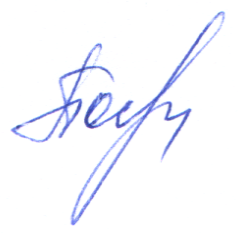                                                                                                                                                                                           12.02.2019ПЛАНпо устранению недостатков, выявленных в ходе независимой оценки качества условий оказания услугМБДОУ «Детский сад №146» общеразвивающего вида(наименование организации)на 2019 годНедостатки, выявленные в ходе независимой оценки качества условий оказания услуг организациейНаименование мероприятия по устранению недостатков, выявленных в ходе независимой оценки качества условий оказания услуг организациейПлановый срок реализации мероприятияОтветственныйисполнитель(с указанием фамилии, имени, отчества и должности)Недостатки, выявленные в ходе независимой оценки качества условий оказания услуг организациейНаименование мероприятия по устранению недостатков, выявленных в ходе независимой оценки качества условий оказания услуг организациейПлановый срок реализации мероприятияОтветственныйисполнитель(с указанием фамилии, имени, отчества и должности)I. Открытость и доступность информации об организацииI. Открытость и доступность информации об организацииI. Открытость и доступность информации об организацииI. Открытость и доступность информации об организацииОтсутствие на официальном сайте организации социальной сферы информации о дистанционных способах обратной связи и взаимодействия с получателями услуг и их функционирование.Обновление (актуализация) информации об организации социальной сферы , размещенной на официальном сайте организации.  Добавление новых разделов, отражающих деятельность МБДОУ    март 2019гТретьякова Инна Григорьевна,старший воспитательОтсутствие на официальном сайте организации социальной сферы информации о дистанционных способах обратной связи и взаимодействия с получателями услуг и их функционирование.Проинформировать родителей на родительских собраниях о разделе на сайте МБДОУ «Обратная связь» (для внесения предложений, для информирования о ходе рассмотрения обращений граждан)  На сайте образовательной организации обеспечить техническую возможность выражения получателем услуг мнения о качестве условий оказания услуг организацией социальной сферы (наличие анкеты для опроса граждан или гиперссылки на нее).На сайте образовательной организации обеспечить работу раздела официального сайта «Часто задаваемые вопросы»Март 2019г.март 2019г.Март 2019г.Третьякова Инна Григорьевна,старший воспитательНе достаточно высокая доля получателей услуг, удовлетворенных открытостью, полнотой и доступностью информации о деятельности организации, размещенной на информационных стендах в помещении организации, на официальном сайте организации в сети «Интернет»Обновление (актуализация) информации об организации социальной сферы , размещенной на официальном сайте организации, на информационных стендах внутри организации.Разместить обращение к родителям о наличии электронного сервиса для внесения предложений (на сайте МБДОУ, на информационном стенде)Добавление новых разделов, отражающих деятельность МБДОУмарт2019 г.Третьякова Инна Григорьевна,старший воспитательII. Комфортность условий предоставления услугII. Комфортность условий предоставления услугII. Комфортность условий предоставления услугII. Комфортность условий предоставления услугНе достаточно высокая доля получателей услуг удовлетворенных комфортностью предоставления услуг организацией социальной сферы.Поддерживать на прежнем уровне качество организационных условий предоставления услуг:-обеспечение материально-технической базы в соответствии с требованиями ФГОС ДО;-соблюдение внутреннего трудового распорядка для воспитанников и сотрудников МБДОУ;-осуществления контроля за качеством предоставления образовательных услуг;-организация условий для индивидуальной работы с воспитанниками в режимных моментах воспитательно-образовательной деятельности.Информирование получателей услуг о проводимых конкурсах, мероприятиях  для детей, привлечение семьи к взаимодействию с организацией социальной сферымай-сентябрь, ежегоднопостояннопостояннопостояннопостоянноДробышева Татьяна Леонидовна, заведующийТретьякова Инна Григорьевна, старший воспитательIII. Доступность услуг для инвалидовIII. Доступность услуг для инвалидовIII. Доступность услуг для инвалидовIII. Доступность услуг для инвалидовНе достаточно высокая доля  показателей, характеризующих критерий оценки качества «Доступность услуг для инвалидов»Начать работу по созданию условий по доступности услуг для инвалидов.Организация курсов повышения квалификации для педагогов, по темам «Работа с  детьми с ОВЗ и инвалидами» Активизация работы ПМПк МБДОУ, консультативного пункта.Взаимодействие с МБУДО "Детский оздоровительно-образовательный (профильный) центр" "Валеологический  центр"4 квартал 2019постоянноТретьякова Инна Григорьевна, старший воспитательIV. Доброжелательность, вежливость работников организацииIV. Доброжелательность, вежливость работников организацииIV. Доброжелательность, вежливость работников организацииIV. Доброжелательность, вежливость работников организацииНе достаточно высокая доля получателей услуг, удовлетворенных доброжелательностью, вежливостью работников организации, обеспечивающих первичный контакт и информирование получателя услуги при непосредственном обращении в организацию..Поддерживать на высоком уровне доброжелательность и вежливость работников, обеспечивающих первичный контакт, работников обеспечивающих непосредственное оказание услуги при обращении работников организации социальной сферы при использовании дистанционных форм взаимодействия с потребителями услуг.Проведение консультации по теме: «Правила этикета и психология общения» Соблюдение «Кодекса этики и служебного поведения работников»Организация диалога педагогов и родителей по вопросам воспитания и обучения воспитанников ДОУмарт 2019г.постоянноДробышева Татьяна Леонидовна, заведующийБородина Анастасия Михайловна, педагог-психологV. Удовлетворенность условиями оказания услугV. Удовлетворенность условиями оказания услугV. Удовлетворенность условиями оказания услугV. Удовлетворенность условиями оказания услугНе достаточно высокая доля получателей услуг, которые готовы рекомендовать организацию родственникам и знакомым (могли бы ее рекомендовать, если бы была возможность выбора организации )Не достаточно высокая доля получателей услуг, удовлетворенных в целом условиями оказания услуг в организацииРеализация методов мониторинга и анкетирования по информированию участников образовательного процесса о спектре предоставляемых образовательных услуг и их качестве .Размещение информации о МБДОУ на официальном сайте, информационных стендах.Реализация мероприятий по информированию участников образовательных отношений о совершенствовании материально- технического обеспечения МБДОУРеализация мероприятий по взаимодействию с семьями воспитанников. май, ежегодноавгуст, ежегодносентябрь-майТретьякова Инна Григорьевна, старший воспитательДробышева Татьяна Леонидовна, заведующий